REGULAR BOARD MEETING NOTICE AND AGENDAJanuary 31, 2023
4545 E. Church Ave, Fresno CA 937255:30pm(MINUTES) BOARD CHAIRPERSON					         DISTRICT ADMINISTRATOREsmeralda Zamora, Chair PRESENT 					 Adam Ramos PRESENTBOARD VICE CHAIR					         DISTRICT COUNSELRaul Guerra Vice Chair	ABSENT				     Hilda Cantú Montoy PRESENTBOARD MEMBERSJoseph Perez, Board Member PRESENTLaura Garcia, Board Member PRESENT Mary L. Rosales, Board Member PRESENT THE BOARD OF DIRECTORS HAS RESUMED MEETINGS IN PERSON. Members of the public may attend the meeting or participate per the Zoom information below. The Board  welcomes you to its meetings and encourages you to participate at the meeting or via Zoom. This agenda contains a brief general description of each item that will be considered by the Board. All persons who call in or who attend the meeting are asked to silence pagers, cell phones, and other devices that may disrupt the Board meeting. The Board may consider and act on an agenda item in any order it deems appropriate.CALL TO ORDER AND ROLL CALLCall to order time was: 5:31pm Roll Call: Esmeralda Zamora: Present 			Mary Rosales: Present Raul Guerra: Absent 				Laura Garcia: Present Joseph Perez: Present INVOCATION AND FLAG SALUTEInvocation and Flag Salute were both lead by Director Rosales. APPROVAL OF AGENDAAgenda was approved with a 1st from Director Zamora and 2nd from Director Rosales.  All in favor vote casted 4 yes, 0 no, 1 abstain. Director Zamora did have F 3. moved to the front of the agenda. PUBLIC COMMENTSMembers of the public who wish to address the Board on an item that is not on the agenda may do so now. Members of the public wishing to address the District on an agenda item may do so when the agenda item is called. In order to allow time for all comments, each individual is limited to three minutes, with a fifteen (15) minute maximum per group, per item, per meeting. When addressing the Board, you are requested to come forward to the speaker’s microphone, state your name and address, and then proceed with your comments.  All speakers are requested to wait until recognized by the Board Chair.No public comments were present in person. D.	CONSENT CALENDARDirector Perez motioned to bring back meetings to in person only and no longer use the Zoom or Conference Calling services, and approve Consent Calendar without item D3. Director Zamora 1st motioned, 2nd motion was Director Rosales, all in favor vote casted: 4 yes, 0 no, 1 abstain/absent. All items listed under Consent Calendar are considered to be routine and will be enacted by one motion.  For discussion of any Consent Item, it will be considered separately at the request of any member of the Board or any person in the audience SUBJECT:	Minutes of the Regular Meeting held on December 13, 2022.RECOMMENDATION:	That the Board approve the minutes.SUBJECT: Bank Account Information (all accounts) RECOMMENDATION:	That the Board accept the report.    SUBJECT:	Remote City Council Meetings Under New Brown Act Requirements (AB 361).RECOMMENDATION:	It is recommended that it adopt Resolution No. 2023-1 Reauthorizing Remote Teleconference Public Meetings by the Board of in Accordance with Assembly Bill 361.E.	UNFINISHED BUSINESS          1.	SUBJECT: Six Month Financial Evaluation of District Finances for Fiscal Year 2022-2023.RECOMMENDATION:  That the Board receive report, discuss, and provide direction, if needed. DA presented information for the full 6 month after the full half FY year. Were still under budget for EE costs close to $10K under the cap. Electrical inflated over $5K, DA presented that more lights equal more safety for the park and staff have been trained to illuminate areas where there’s no people using use. Every other item is under budget and internet was discussed that ATT took awhile to drop the services and process Districts requests. Operations costs saved are $28,592, as of now if you add that number to EE costs we are $38K underneath the cap of the budget. F.	NEW BUSINESS SUBJECT: Approval of State of California Capita Grant Program Contracts.RECOMMENDATION: That the Board receive report and approve State of California Capita Grant Program Contracts. Needed to readminister new dates for the contracts with extensions for more years, to approve the new amended agreement. Money is for the soccer complex project. Director Rosales: why is the year 2018, answer was found to be that was the year they opened the window of the grant applicants. Joseph Perez stated that signing this just confirms that we are agreeing to the funds, I know we had discussions on the walk way and projects. Counsel stated that we will have access to the funds and the sooner the better we have the project done it will be easier. 1st motion: Joseph Perez 2nd motion: Mary Rosales All in favor casted: 4 yes, 1 abstain/absent, 0 no. SUBJECT: Approval of Field Use Contract with Southeast Fresno Youth Soccer League. RECOMMENDATION: That the Board receive report and approve agreement with Southeast Fresno Youth Soccer League. 	DA presented a new agreement with the soccer league. Positive relationship and DA recommended renewal. Director Perez what is for their contract, DA replied $375 per month for the two fields 2-3. DA stated they provide new netting and other amenities to the park. Director Garcia stated that there may have been issues from Field 1 use through Director Guerra, DA stated that all is known is that teams are maybe trying to “steal” players from other teams or teams use fields that are rented out and the renters let staff and those teams know that they are rented. Director Perez stated that he will motion but wants to note that in the future costs are increasing and may want to increase the fees for future agreements. Director Garcia asked if Calwa Resident are still receiving the discounts, DA stated that its in the agreement approved of their board. 	1st motion: Director Perez 	2nd motion: Director Rosales 	All in favor vote enacted: 4 yes, 1 abstain/absent, 0 no. SUBJECT:  Swimming Pool Project.RECOMMMENDATION: That the Board receive report and authorize the District Administrator and General Counsel to proceed with causing the preparation and issuance of a Request for Proposals from architects to evaluate the pool footprint and prepare blueprint for existing facility including but not limited to showers, restrooms, fencing, and access.  District Counsel presented the RFP issuance for the preparation of updated blueprints and prepare axillary parts of the pool in accordance with the County of Fresno’s ARPA funding requirement. RFP will give a 30-day response period, and whatever proposals received DA and Legal Counsel will evaluate and come back to the Board with a recommendation for final approval. Counsel stated they would be able to create 80% of the RFP and would need to consult with companies, consultants regarding the completion of the RFP. This will cost some money and need to know where the District stands, once blueprints prepared then a notice to invite construction bids, and that’s when you’ll know if it’ll be very expensive. When we get those results we will come to the bid, it could be everything works out and we get reasonable bids, the reality is that the bids could be very high and could exceed the budget with what we have now and what the county is offering. It still better to know the costs than not to know, if for some reasons if prohibited then the District would state that we would need to go to the county and see if we can do something else with those monies and file an amendment to the grant award-worst case scenario. Another thing asked of the County if we can use the money from the County grant to pay for the consultation services. Director Perez asked: So that would be able to know just this is what were asking for? Counsel responded yes, that’s correct. Director Perez: “someone that come in and finish the entire project and as whole after the RFP for the blueprints.” Counsel stated that yes, we don’t want to break up the project and have different companies. Director Perez stated that he would like to approve, Item F3, for the preparation of the RFP for the pool footprint. Director Perez stated that RFP should have been done in October or December of last year. 1st Motion: Director Perez2nd Motion: Chair Zamora. All if favor vote casted: 4 yes, 1 abstain/absent, 0 no.     G.	DISTRICT ADMINISTRATOR’S REPORT SUBJECT: Informational report on COVID 19, Prop 68 Project, Employee Christmas Celebration Report and other information, other. RECOMMENDATION: That the Board receive report, discuss, and provide direction, if needed. DA stated that new biweekly dates need to be established and updated Board on the timeline for the Prop 68 project. Reviewed Christmas report. Director Perez stated about the Prop 68, he stated that storing equipment in the parking lot and the electrical box will be altered but now its only to be given a transformer, mentioned mulberry trees removals. Director Perez stated that they said one thing and one other thing happens. Provided additional information. H.	Director Communications/Agenda ItemsThis portion of the meeting is reserved for the Directors (i) to make brief reports on boards, committees, and other public agencies, and at public events, (ii) to initiate new matters and to request updates, (iii) and to initiate new agenda items. Under this section the Board may take action only on items specifically agendized and which meet other requirements for actions.I.	CLOSED SESSION NoneJ.	REPORT OF FINAL ACTIONS TAKEN IN CLOSED SESSION, IF ANYK.	ADJOURNMENT	Meeting is adjourned at 6:21pmGenerally, agenda packets and other public documents are available for inspection by the public at the District Office located at 4545 E. Church Avenue, Fresno, CA. However, due to current COVID-19 emergency, the office is partially open.  You may request meeting agendas by email, you can ask to be added to the mailing list by calling (559) 264-6867 or send your request by email to info@calwarecreation.org. The agenda packet is posted at www.calwarecreation.org.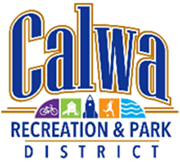 NEXT REGULAR MEETING:		February 21, 2023.Certification of PostingState of California     County of Fresno       Calwa Recreation and Park DistrictI declare under penalty of perjury that I am employed by the Calwa Recreation and Park District and that I posted this Agenda on the bulletin board in the Calwa Recreation District Office, on the front door window of the District Office, and on the website at www.calwarecreation.org on January 13, 2022.
Adam J. Ramos  